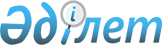 "Жоғары оқу орындарына ерекше мәртебе беру туралы" Қазақстан Республикасы Президентінің 2001 жылғы 5 шілдедегі № 648 Жарлығына толықтыру енгізу туралыҚазақстан Республикасы Президентінің 2016 жылғы 27 сәуірдегі № 242 ЖарлығыҚазақстан Республикасының    

Президенті мен Үкіметі актілерінің

жинағында жариялануға тиіс   

      ҚАУЛЫ ЕТЕМІН:



      1. «Жоғары оқу орындарына ерекше мәртебе беру туралы» Қазақстан Республикасы Президентінің 2001 жылғы 5 шілдедегі № 648 Жарлығына (Қазақстан Республикасының ПҮАЖ-ы, 2001 ж., № 27, 331-құжат) мынадай толықтыру енгізілсін:



      1-тармақтың 12) тармақшасы «Қазақстан Республикасы Жоғарғы Сотының жанындағы Сот төрелігі академиясына;» деп жазылып, мынадай мазмұндағы 13) тармақшамен толықтырылсын:



      «13) Қазақ ұлттық хореография академиясына ерекше мәртебе берілсін.».



      2. Осы Жарлық қол қойылған күнінен бастап күшіне енеді.      Қазақстан Республикасының

      Президенті                            Н.Назарбаев
					© 2012. Қазақстан Республикасы Әділет министрлігінің «Қазақстан Республикасының Заңнама және құқықтық ақпарат институты» ШЖҚ РМК
				